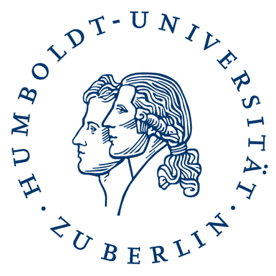 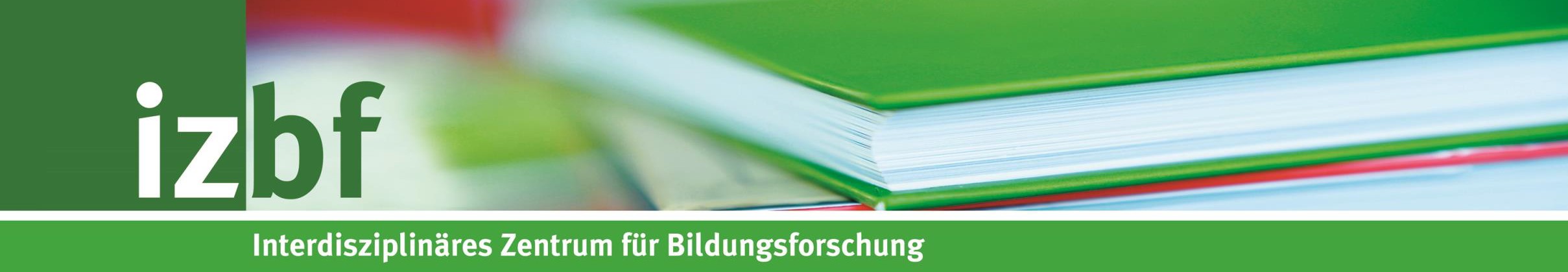 AnmeldeformularSummer School des Interdisziplinären Zentrums für Bildungsforschungam 7. und 8. September 2017, Humboldt-Universität zu BerlinSehr geehrte Damen und Herren,wir freuen uns, dass Sie sich für eine Teilnahme entschieden haben!Um die Anmeldung abzuschließen, möchten wir Sie bitten, das vorliegende Anmeldeformular auszufüllen und per E-Mail an die Adresse zentrum.bildungsforschung@hu-berlin.de  zurückzusenden. Das Formular wurde so erstellt, dass Sie es direkt am Computer ausfüllen können.Bitte beachten Sie, dass einige der Workshops parallel laufen und in Ihrer Teilnehmerzahl begrenzt sind. Wir freuen uns auf Ihr Kommen.Mit freundlichen GrüßenChristian BrüggemannDaten des AnmeldeformularsZahlungsmodalitäten:Bitte überweisen Sie direkt nach Ihrer Anmeldung die Anmeldegebühren in Höhe von 60,00 Euro (für Externe) bzw. 20,00 Euro (Promovierende u. Postdocs aus einer der zum IZBF gehörenden Abteilungen) wie folgt:Kontodaten für die Anmeldung zur Summer School:Humboldt-Universität zu BerlinIBAN:  DE95 1007 0848 0512 6206 01BIC: DEUTDEDB110Zahlungsgrund: OKZ 8818 + Summer School 2017Vergessen Sie bitte nicht, auf der Überweisung im Betreff zusätzlich Ihre private Anschrift anzugeben!Hinweis: Nach Eingang des Anmeldeformulars erhalten Sie von uns eine kurze Bestätigung. Die Anmeldung ist erst mit vollständiger Zahlung der Teilnahmegebühr auf unser Konto verbindlich.Angaben zur PersonAngaben zur PersonAngaben zur PersonNachnameVornameevtl. TitelHochschule / InstitutionPrivate AnschriftZugehörig zu einer der zum IZBF gehörenden Abteilungen (siehe Webseite)?Angaben zur Teilnahme an der VeranstaltungAngaben zur Teilnahme an der VeranstaltungAn welchen Tagen möchten Sie an der Veranstaltung teilnehmen?Nehmen Sie an den Keynote-Vorträgen am Vormittag des 7.09.2017 teil?An welchem der beiden parallel angebotenen Workshops möchten Sie am Nachmittag des 7.09.2016 teilnehmen?An welchem der beiden parallel angebotenen Workshops möchten Sie am Vormittag des 8.09.2017 teilnehmen?An welchem der beiden parallel angebotenen Workshops möchten Sie am Nachmittag des 8.09.2017 teilnehmen?Haben Sie Interesse, am 07.09.2017 (12.15 Uhr) gemeinsam mit den anderen Teilnehmern zu Mittag zu essen (Selbstzahler)?Haben Sie Interesse, am 07.09.2017 (18.00 Uhr) gemeinsam mit den anderen Teilnehmern zu Abend zu essen (Selbstzahler)?